STRABAG d.o.o.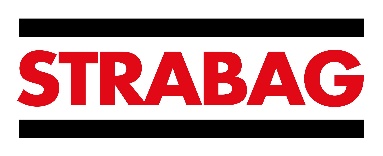 Direkcija MD SOE Adria, Izgradnja prometnicaOBAVIJESTObavještavamo mještane Podkilavca da sukladno sporazumu br. 2022/JN-150/57 tvrtka Strabag d.o.o. Zagreb izvodi radove na  POBOLJŠANJU VODNO-KOMUNALNE INFRASTRUKTURE NA PODRUČJU AGLOMERACIJE RIJEKA" - IZGRADNJA SUSTAVA ODVODNJE; Komponenta G: Proširenje Jelenje.Sukladno dinamičkom planu radovi će započeti u ponedjeljak 29.07.2024. u Podkilavcu na lokacijama:od Podkilavac  kb. 104  do  kb. Podkilavac kb. 132 od Podkilavac  kb. 4/C  do  kb.  Podkilavac kb. 12 Prilikom izvođenja radova na prometnicama neće biti moguće prometovanje osobnih vozila, dok će svi pješački prolazi biti prohodni i osigurani. Prometovanje autobusne linije bit će u skladu sa obavijesti o izmjenama voznog reda KD Autotrolej Rijeka. Molimo za razumijevanje i strpljenje prilikom izvođenja radova te stojimo na raspolaganju za sve informacije na:Tel:  051 / 687 313 od 8:00-17:00  ili na Mail: aglomeracija.jelenje@strabag.com 